REPUBLIKA HRVATSKA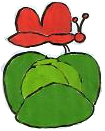 KOPRIVNIČKO-KRIŽEVAČKA ŽUPANIJAOSNOVNA ŠKOLA KOPRIVNIČKI BREGIAdresa: Trg svetog Roka 2, Koprivnički BregiRavnateljica: Karolina Vidović tel 048/220 596  Tajništvo tel/fax 048/830-008  Računovodstvo tel 048/220-595 Pedagog tel 048/830 086E-mail 1: os-koprivnicki-bregi.@kc.t-com.hr  E-mail 2: ured@os-koprivnicki-bregi.skole.hr    Web: www.os-koprivnicki-bregi.skole.hrKLASA:602-02/16-01/4URBROJ:2137-76-16-01/398Koprivnički Bregi, 28.9.2016.Na temelju članka 107. stavka 10. podstavka 1. Zakona o odgoju i obrazovanju u osnovnoj i srednjoj školi (N.N.87/08,86/09,92/10,105/10,90/11.,16/12.,86/12.,94/13. i 152/14.), članka 35. Statuta OŠ Koprivnički Bregi, na prijedlog ravnateljice Školski odbor Osnovne škole Koprivnički Bregi na svojoj sjednici održanoj dana 28.9.2016. godine donosiO D L U K UO DAVANJU SUGLASNOSTI NA ZASNIVANJE RADNOG ODNOSAI.Daje se prethodna suglasnost ravnateljici Osnovne škole Koprivnički Bregi na zasnivanje radnog odnosa sa:JELENA RISEK iz Novigrada Podravskog, Koprivnička 118 za radno mjesto učiteljice razredne nastave, na određeno, puno radno vrijeme do zasnivanja radnog odnosa na temelju natječaja ili drugi propisan način, ali ne dulje od 60 danaII.Ova Odluka stupa na snagu danom donošenja.                                                                             PREDSJEDNICA ŠKOLSKOG ODBORA:                                                                                  Vlatka Kunić		